 РЕПУБЛИКА БЪЛГАРИЯ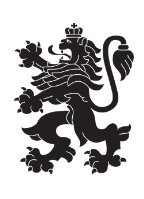  Министерство на земеделието, храните и горите Областна дирекция „Земеделие“ – гр. ПазарджикСЪОБЩЕНИЕОД „Земеделие“ гр. Пазарджик, във връзка с изменение на чл. 58о от Закона за прилагане на Общата организация на пазарите на земеделски продукти на Европейския съюз, обн. ДВ бр. 106 от 21 декември 2018 г.и по реда на Наредба № 23/29.12.2015 г. за условията и реда за мониторинг на пазара на зърно, уведомява, че в срок до 03-ти март 2021 година:Всички ползватели на обекти за съхранение на зърно с капацитет над 50 тона, вписани в базата данни, следва да подадат в дирекцията декларация за местата на съхранение и наличното количество зърно в тях (Приложение 2 от Наредба № 23/29.12.2015 г.).	Декларациите могат да се свалят от интернет страницата на дирекцията, от модула „Нормативни актове“ и подмодула„Наредби“.	Електронния адрес, на който може да се подават декларациите е: odz_pazk_operativna@abv.bg, с копие до електронната поща на дирекцията odzg_pazardjik@abv.bg .	Ако имате въпроси, обръщайте се към Бранимир Маринов – гл. експерт, за контакт телефон 0878995320.БМ/ГД ”АР”/25.02.2021				ОД „Земеделие“ гр. Пазарджик